7th Grade Semeter 1 Study Guide 2013Multiple ChoiceIdentify the choice that best completes the statement or answers the question.____	1.	What is a wave?____	2.	The table below lists the population of Greenwood in 4 different years.Population of GreenwoodWhat was the population of Greenwood in 2007?____	3.	Why do many experiments include several trials instead of a single trial?____	4.	Through which of these media do sound waves travel MOST slowly?____	5.	During a scientific investigation, which step will a scientist likely perform first?____	6.	The following picture shows forces acting on a box as it is pushed and pulled across the floor. Sarah wants to stop the motion of the box.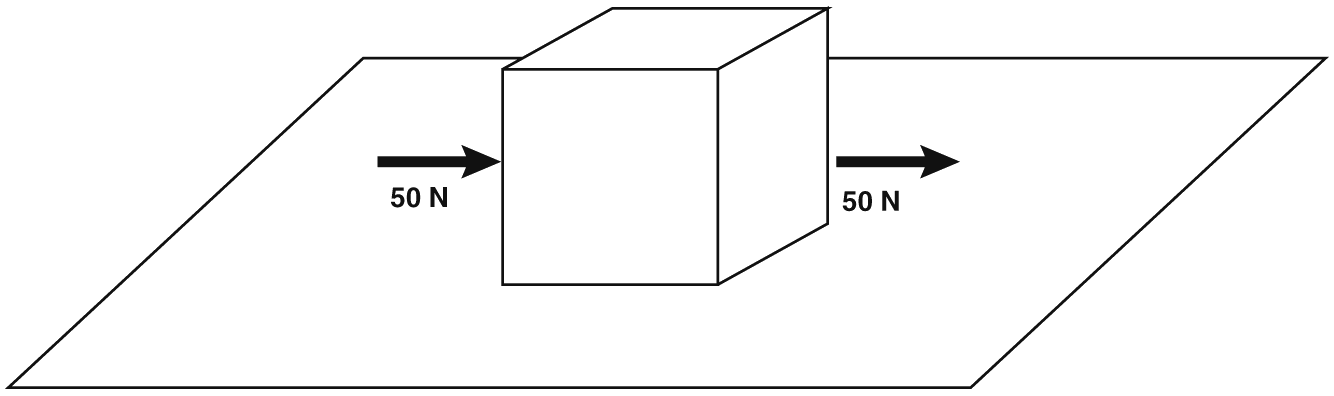 How much force should Sarah use and in which direction should she push to stop the box from moving?____	7.	A rock is resting on top of a hill. The rock suddenly begins moving down the side of the hill. Why did the rock begin to move?____	8.	Matthew is trying to push a large box across the gym. Although Matthew is exerting a force, the box does not move. In the following picture, the arrow represents the force Matthew exerted on the box.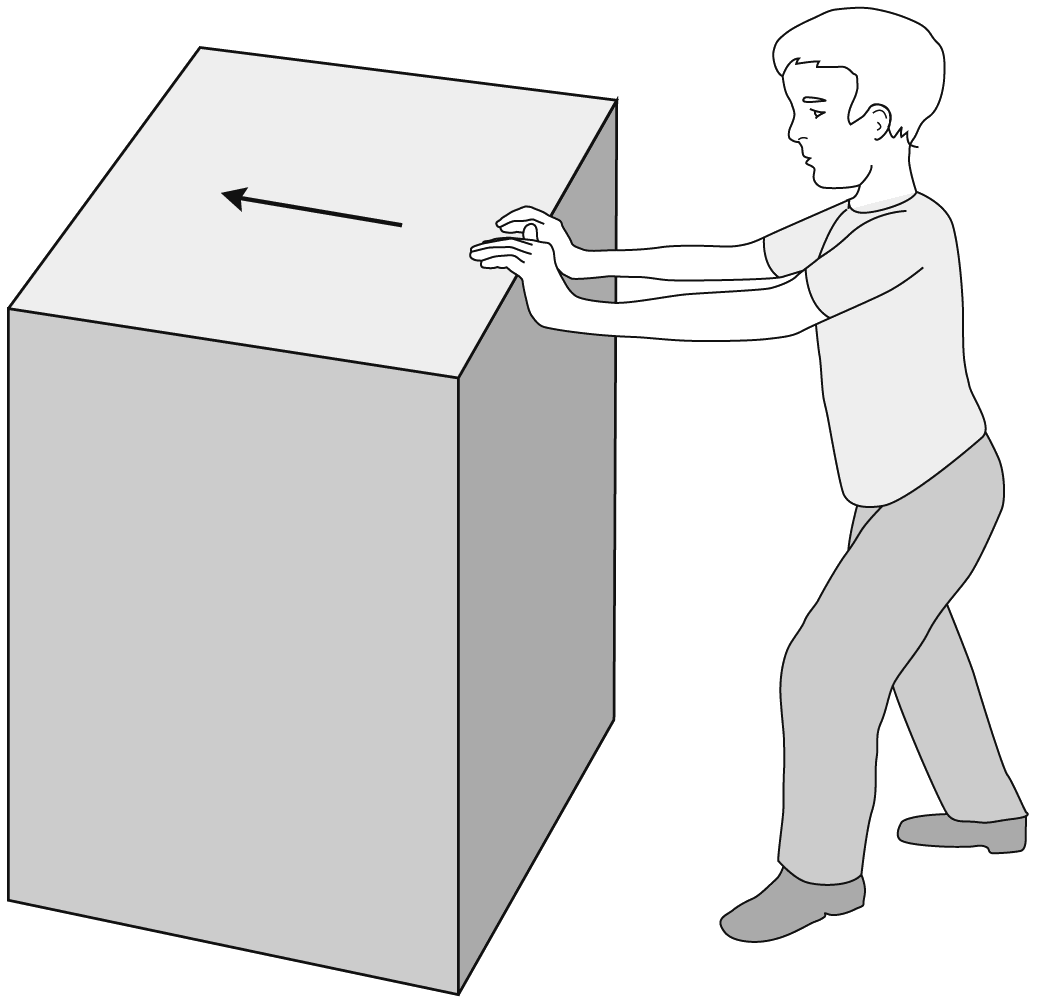 What keeps the box from moving even though Matthew is pushing on it?____	9.	The table shows different forces and distances that employees in a factory used to lift boxes.Which employee did the most work while lifting boxes? ____	10.	The amount of light energy put out by an incandescent light bulb is under 10% of the electrical energy the bulb uses. What happens to the remaining 90% of the electrical energy used by the bulb?____	11.	A science class investigates how far a machine can throw a ball. The data table below shows the data they collect in four trials. Based on the class’s data, how can they improve the accuracy of the investigation?____	12.	The graph below shows the distance a car traveled over 5 seconds while moving on a freeway.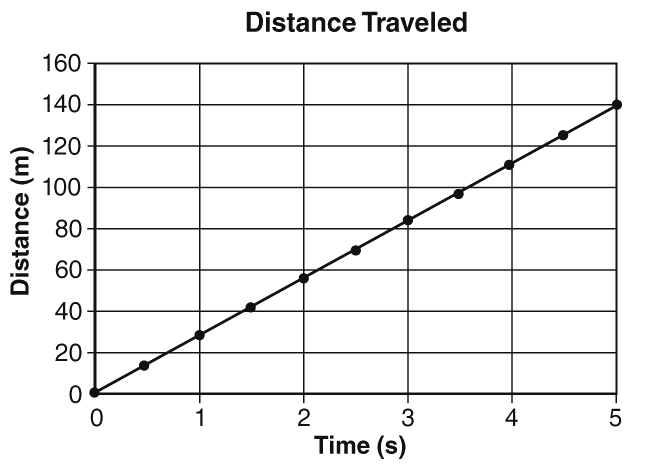 What was the average speed of the car?____	13.	In a swimming race, Miho swam the first 50 m in 42 s. She swam the second 50 m in 40 s. What was Miho’s average speed during the race?____	14.	Which picture shows an object accelerating straight upward?____	15.	Marvin knows that the actual known value for the boiling point of water is 100 °C. He conducts an experiment to measure the boiling point of water in the laboratory. Which of the following results is the MOST accurate?____	16.	Which description defines a dependent variable in a scientific experiment?____	17.	The graph below shows the speeds of three waves in air and water.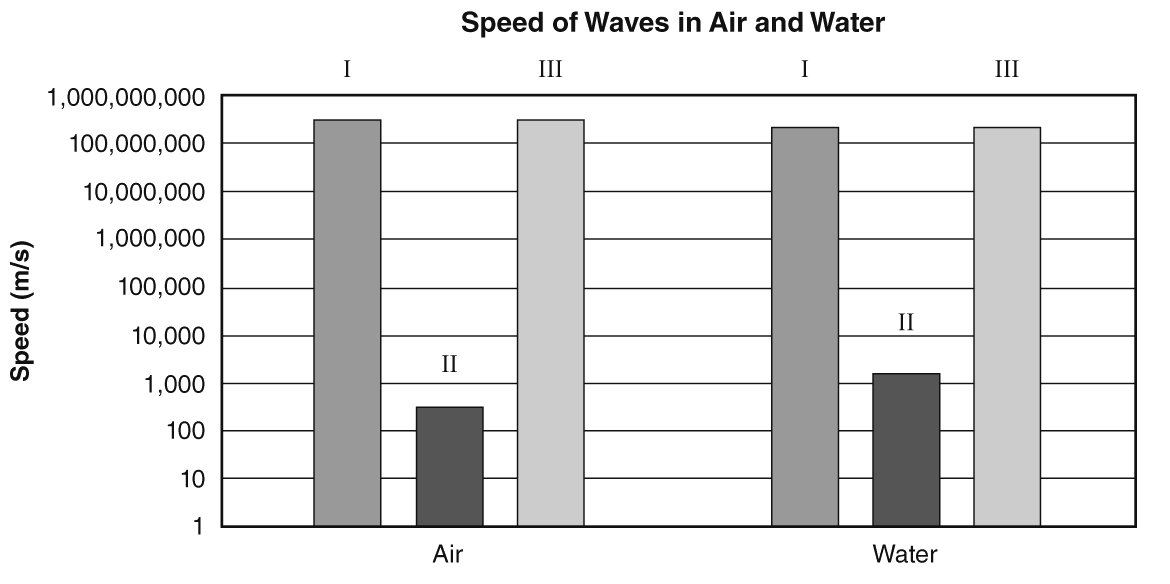 Which wave(s) are electromagnetic waves?____	18.	Feng shines a thin beam of light onto a prism. The light contains wavelengths of red, blue, green, and yellow light. The diagram below shows how the four colors of light exit the prism at different angles.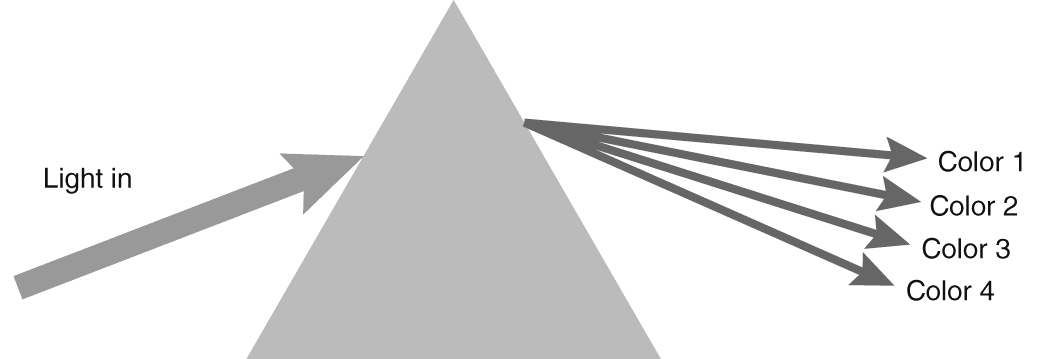 Which of the wavelengths is color 1?____	19.	A researcher finds that data from her experiment do not support her hypothesis. What should the researcher do?____	20.	Which of these is evidence that an unbalanced force is acting on an object?____	21.	If you cook a pizza in a microwave oven, electromagnetic waves warm the pizza, not heat from the surrounding air. Which two types of heat transfer cook a pizza in a microwave oven?____	22.	Jaime planted two seeds. She watered one seed with tap water. She watered the second seed with plant feed. She measured the height of the plant every two weeks. She created the graph below to show her results.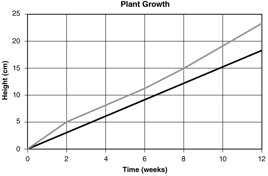 Which of these items is missing from the graph?____	23.	Which piece of equipment can a scientist use to measure the volume of a liquid?____	24.	The following pictures show the positions and directions of a ball at intervals of 1 s. Which picture shows acceleration due to a change in speed?____	25.	This diagram shows a metal spoon is in a bowl of warm mashed potatoes.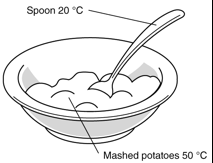 What BEST describes the transfer of energy as heat that is happening in this diagram?Short Answer	26.	Bar Graph DesignA recent bluegill fish population study was conducted at four different lakes.  The results of the study are listed below:Clark Lake	520 bluegillsPleasant Lake	380 bluegillsJohnson Lake 	610 bluegillsWarrior Lake	660 bluegillsPlease use the results from the fish population study to design a bar graph.	27.	The diagram below shows forces acting on a box. 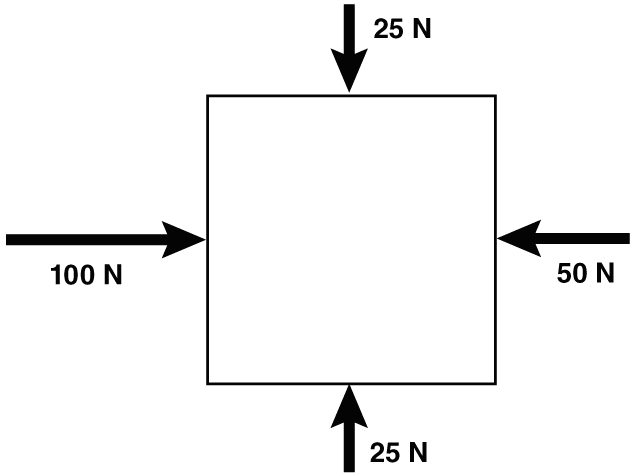 What do the length and the direction of the arrows in the diagram represent?Are any of the forces acting on the box balanced? How do you know?Are any of the forces acting on the box unbalanced? How do you know?Describe the motion of the box as a result of the forces acting on it.Essay	28.	Four alternative energy sources used to generate electrical energy are nuclear energy, biomass, solar energy, and hydroelectric energy. Like all energy sources, each of these has both advantages and disadvantages. For each of these four energy sources, describe one way that it is either beneficial or harmful to the environment.Nuclear energyBiomassSolar energyHydroelectric energya.a disturbance that transfers matterb.any type of matter that vibrates back and forthc.a disturbance that transfers energyd.any type of energy that makes particles moveYearNumber of people (thousands)2005208200621220072172008221a.217,000b.212c.212,000d.217a.Repetition of trials increases the accuracy of the results.b.Repetition of trials lets the experimenter change the experimental procedure.c.Repetition of trials makes data easier to analyze. d.Repetition of trials increases the sample size of the experiment. a.ironb.airc.waterd.wooda.Collect and organize data.b.Defend conclusions drawn from data.c.Define the problem for investigation.d.Plan an experimental procedure.a.50 N upb.100 N left c.75 N rightd.100 N downa.An unbalanced force acted on the rock and caused it to move.b.An upward force balanced the gravitational force, so the rock began to move.c.A sudden change in gravitational force caused the rock to begin to move.d.Balanced forces caused the rock to move, and then gravity kept it moving.a.A greater vertical force is opposed to the force exerted by Matthew.b.The inertia of the box is less than Matthew’s force.c.The force exerted by Matthew on the box is not in the right direction to move the box.d.An equal and opposite force prevents the box from moving.EmployeeForce(N)Distance(m)Ayanna241.5Rafael182.5Cassie251.0Michael162.0a.Cassieb.Rafaelc.Michaeld.Ayannaa.The electrical energy is destroyed when it is unused by the bulb.b.The electrical energy is captured and 90 J are saved for each bulb.c.The electrical energy is redirected to other electrical appliances in the circuit.d.The electrical energy is transformed into thermal energy, so the bulb becomes hot.TrialDistance traveled by ball (m)110.2210.3310.545.0a.Use a different ball.b.Do more trials.c.Erase the data for trial 4.d.Change the settings on the ball-throwing machine.a.0 m/sb.30 m/sc.28 m/sd.14 m/sa.1.22 m/sb.1.25 m/sc.1.19 m/sd.0.82 m/sa.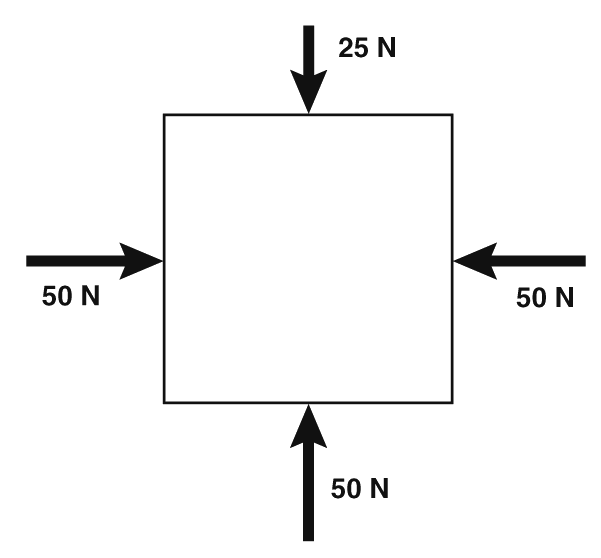 b.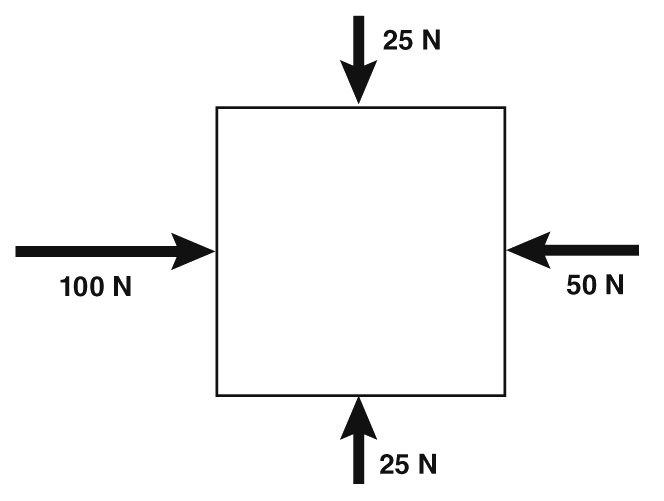 c.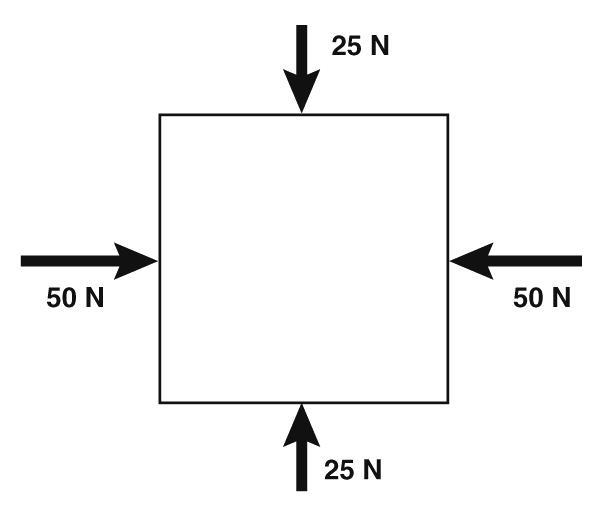 d.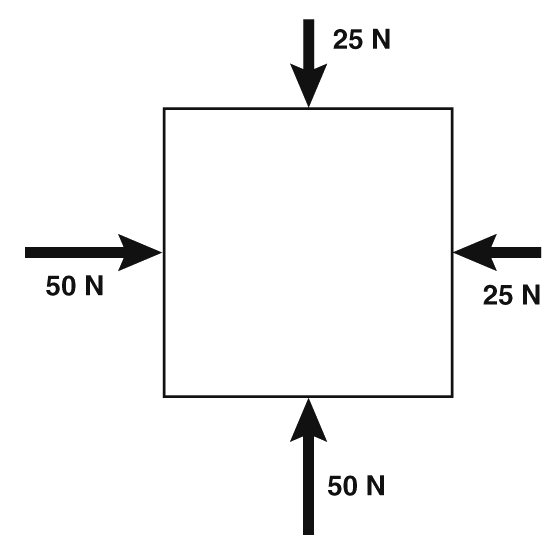 a.102.6 °Cb.102.6 °Fc.100.4 °Fd.100.4 °C  a.a factor that requires tools to measureb.any factor that changes during an experiment c.a factor that changes due to the independent variabled.the set of results for an experimenta.I and II onlyb.I and III onlyc.II onlyd.I, II, and III a.green lightb.red lightc.yellow lightd.blue lighta.Change the data to support the hypothesis.b.Change the procedure to obtain the desired result. c.Do more trials.d.Form a new hypothesis and conduct experiments to investigate it.a.The mass of the object is changing.b.The object remains at rest.c.The object  continues moving in a straight line at constant velocity.d.The motion of the object is changing.a.convection and conductionb.radiation and convectionc.convection and insulationd.radiation and conductiona.unitsb.x-axisc.keyd.titlea.rulerb.graduated cylinderc.balanced.thermometera.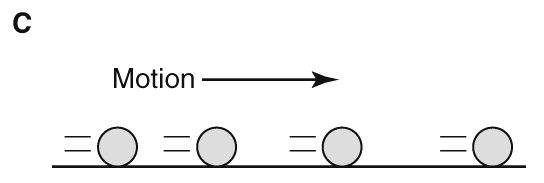 b.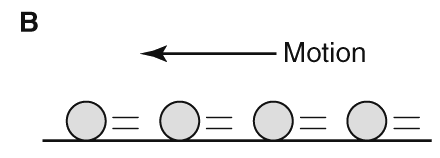 c.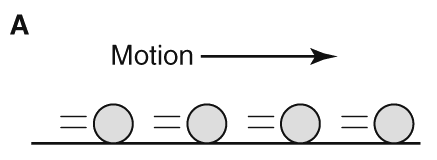 d.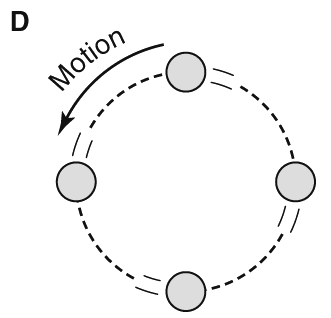 a.Energy moves by radiation from the potatoes to the spoon.b.Energy moves by radiation from the spoon to the potatoes.c.Energy moves by conduction from the potatoes to the spoon.d.Energy moves by conduction from the spoon to the potatoes.